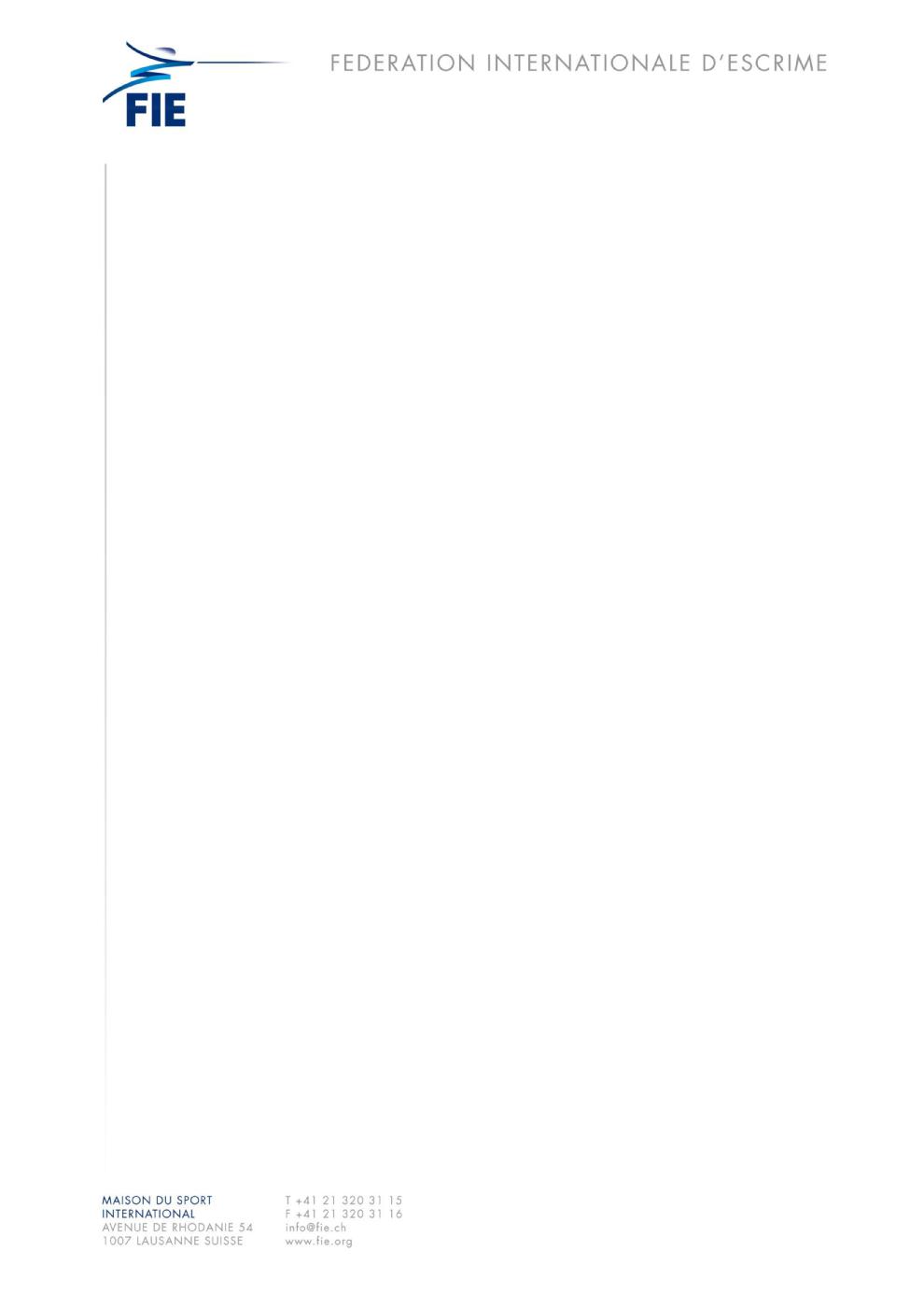 Thursday, 25 October 2018To the National Federations of Europe,Asia-Oceania and PanamericaRE: BUDAPEST COACHING ACADEMY 2019Dear Ms President, Dear Mr President,I inform you that the FIE will launch the 2019 FIE Budapest Coaching Academy, that will take place for three months, as follows:Epee: from January 20 to April 19, 2019Sabre: from April 21 to July 21, 2019Foil: from July 22 to October 21, 2019Arrival: the day before the course starts. Departure: the day after the course finishes.Level of the course: 2Format: 8 students per weapon (6 from Europe, 2 from Panamerica/ Asia-Oceania)The course will be held in English from Monday to Friday (09:00-13:00 and 15:00-19:00). Some classes of psychology, physiology, sport theory and biomechanics will be given at the University of Budapest, as well as coach education classes and practice.At the end of the programme, an examination of practice will take place three days before the final day and give, if the participant is successful, an FIE-recognised diploma.To be eligible, the applicants must meet the following requirements:Hold a level-3 coaching diplomaHave coaching experience for seven years at leastHold an FIE or national licenceConfirm s/he will be a fencing coach at her/his National Federation for two years time after graduating from the Budapest AcademySpeak and understand EnglishBe in good physical healthThe FIE takes in charge the accommodation and meals but not the travel costs.The documents to send to training.camp@fie.ch are:A passport or ID copyA recent color photoA university diploma/enrolment copyA doctor’s certificate proving the candidate is in good healthA short biography (experience in a weapon, name and location of the club, name of the coach)A reference letter from the National Federation, stamped and signed by the PresidentThe FIE application form filled in and signed by the candidateDeadlines:	Epee session: November 17, 2018. Admission announced by November 23.Sabre session: December 20, 2018. Admission announced by January 15.Foil session: January 20, 2019. Admission announced by February 1.Important notes:Out of Schengen countries candidates need a visa. The Academy will help with an invitation letter but can’t guarantee the obtention of the visaThe Academy does not reimburse transportation fees and other costsThe students need to have a health insurance covering the stay in Budapest (medical fees, assistance, accident, repatriation)The students have to bring their own coaching equipment for practiceShould you have any questions, do not hesitate to contact the FIE Sport Department.Best regards,Evgeny TSUKHLOFIE Sport and Technical Director